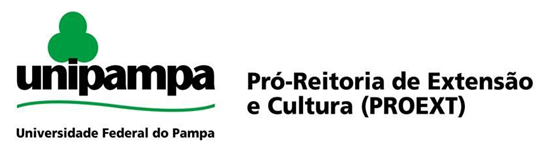 RELATÓRIO DE ATIVIDADES DO BOLSISTADADOS DO PROJETODADOS DO BOLSISTARELATÓRIO DE ATIVIDADESO bolsista deve preencher o quadro abaixo com a apresentação quantitativa da produção relativa ao projeto no período de vigência da bolsa:*Anexar a comprovação da produção informada.RELATO E AVALIAÇÃO PELO ORIENTADORLocal, ___ de _________ de ____________________________________                                                              _______________________________                       Orientador                                                                                                                  BolsistaEdital ContempladoTítulo do projetoOrientadorNome completoMatrículaCursoMês de início e término da bolsaDe forma objetiva, o bolsista deve descrever as atividades exercidas.De forma objetiva, o bolsista deve descrever os resultados atingidos, considerando os objetivos propostos no Plano de Atividades, e analisar o impacto das atividades exercidas em sua formação acadêmica.O bolsista pode apontar dificuldades encontradas, sugestões e/ou críticas em relação ao desenvolvimento de suas atividades no projeto.TIPOQUANTIDADEParticipação na elaboração de material didático (manuais, atividades, objetos de aprendizagem, folhetos e outros).Execução de atividades de ensino (aulas, minicurso ou oficina).Participação em comissão organizadora de eventos acadêmicos, culturais ou artísticos.Participação como ouvinte em palestras, mesas redondas, conferências, simpósios, etc.Prêmio por atividades acadêmicas, artísticas ou culturais.Trabalho apresentado em evento acadêmico.Artigo completo publicado.Artigo aprovado para publicação.Resumo publicado em anais de eventos acadêmicos, culturais ou artísticos.Apresentação de pôster em eventos acadêmicos, culturais ou artísticos.Assessoramento à comunidade externa.Coordenação de grupos de trabalho envolvendo comunidade externa.Participação em grupos de trabalho envolvendo comunidade externa.14.  Apresentação artística ou cultural.15.   Criação artística ou cultural.O orientador deve analisar o desempenho do bolsista nas atividades exercidas, considerando quesitos como pontualidade, assiduidade, responsabilidade, iniciativa, autonomia, relacionamento interpessoal, postura ético-profissional, grau de interesse e envolvimento do aluno, dentre outros que julgar pertinente.